Муниципальное бюджетное общеобразовательное учреждение«Средняя общеобразовательная школа с. Амурзет»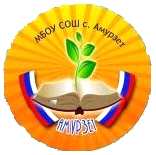 Конспект открытого урока по литературному чтению в 3 классепо теме:«К. Д. Бальмонт «Осень»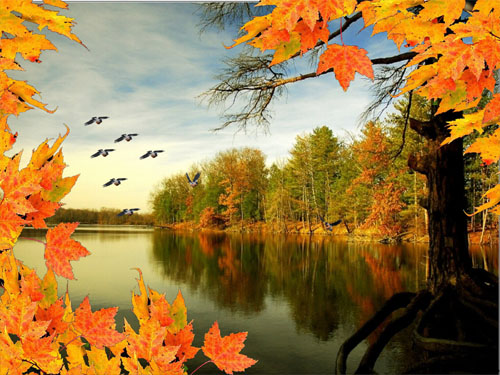 Учитель начальных классов МБОУ «СОШ с. Амурзет» Сидельникова Татьяна Александровнас. Амурзет, 2016г.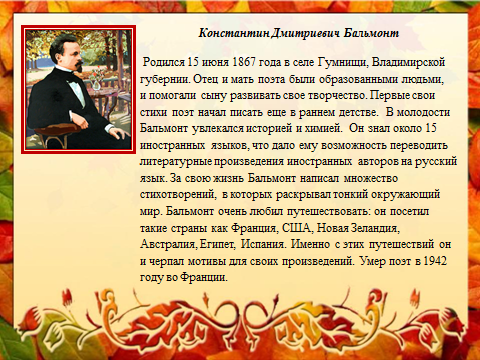 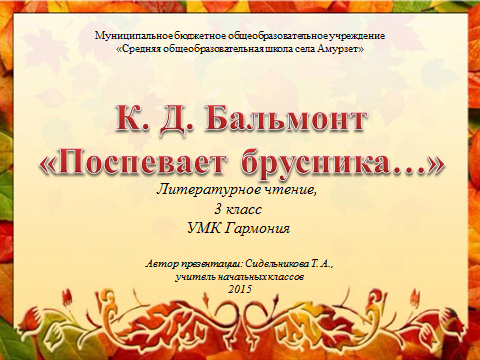 Слайд1							Слайд 4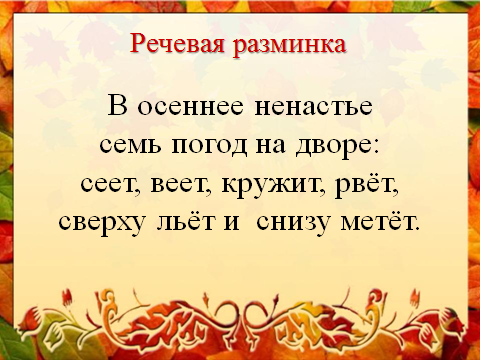 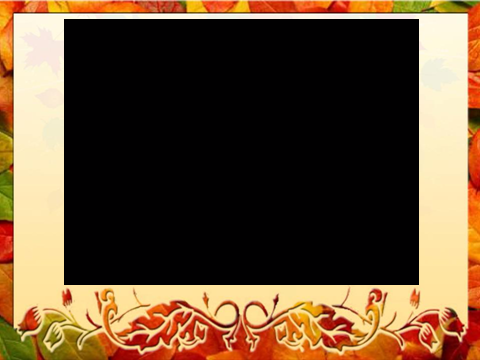 Слайд2							Слайд5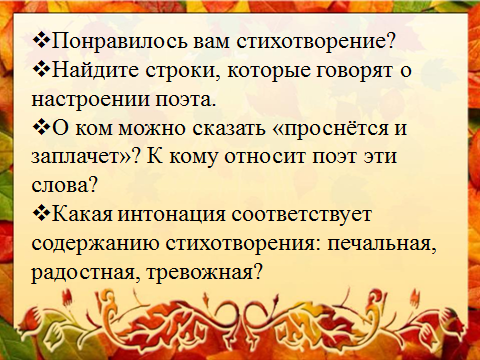 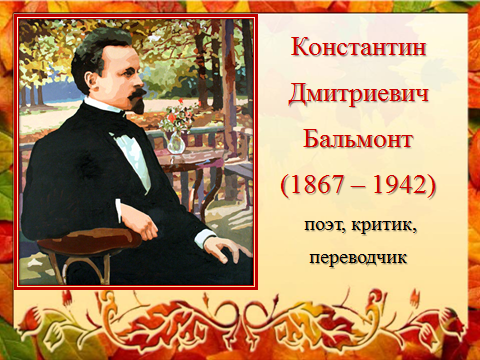 Слайд3							Слайд 6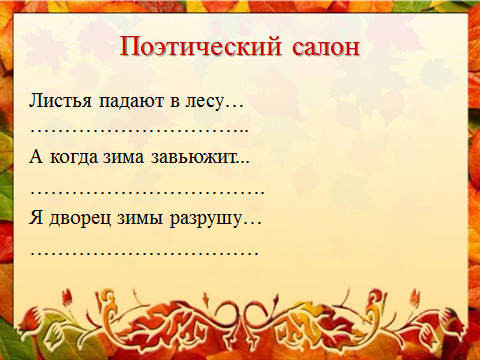 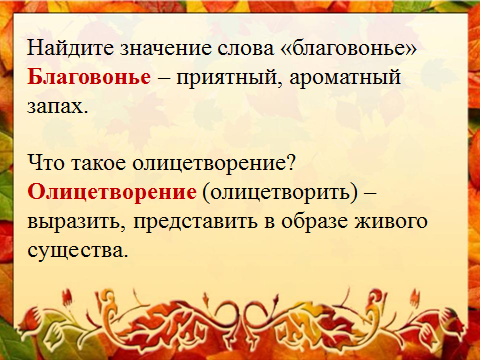 Слайд 7							Слайд 10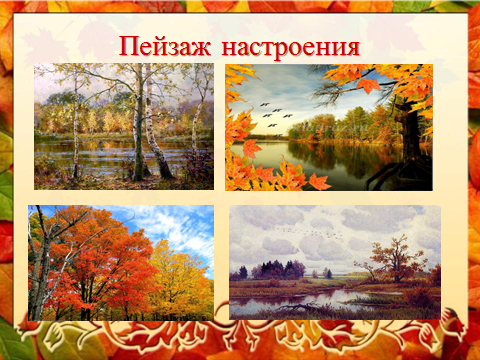 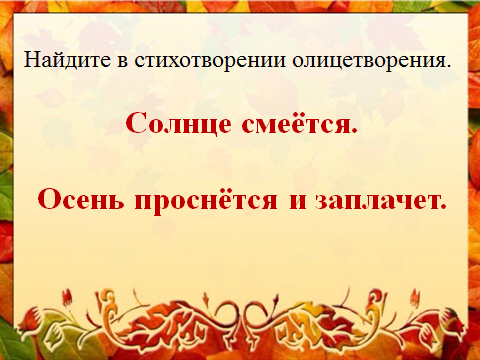 Слайд 8							Слайд 11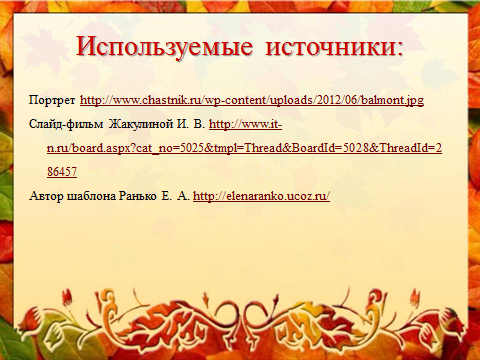 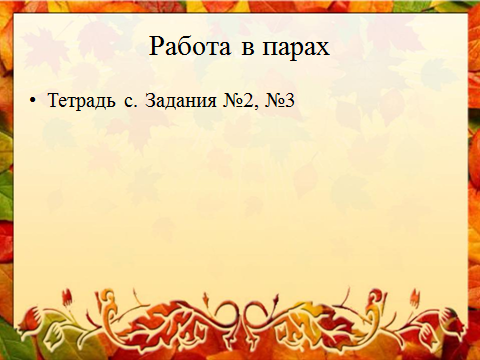 Слайд 9							Слайд 12Класс 3Продолжительность урока45 минутТема и номер урока в данной темеК. Д. Бальмонт « Осень» Цели и задачи урокаЦель урока: Формирование умения выразительного чтения; умения анализировать пейзажную лирику; воспитывать внимательное отношение  к каждому слову в лирическом произведении.Задачи:Образовательные:-познакомить обучающихся со стихотворением  К.Д. Бальмонта «Осень»-совершенствовать  все  компоненты  навыка чтения, прежде всего   правильность и  выразительность.-совершенствовать  применение  приема выборочного чтения.- Наблюдать  над таким   выразительным  средством  языка, как олицетворение. Выделять   в тексте, определять   роль  в художественной речи.  Развивающие:-развивать   эстетические чувства и эстетический  вкус.-развивать логическое мышление, пространственное  воображение, внимание, память, фантазию; -развивать осознанное позитивное эмоциональное  отношение к себе и окружающему миру; Воспитательные: воспитывать культуру общения, умение слушать друг друга; воспитание любви к природе , к литературному слову.Тип урокаИзучение нового материалаФормы и методы работы на уроке  Наглядные, практические. Индивидуальная,  работа в парах, работа в группе.Оборудование  Учебник:  Кубасова О.В. « Литературное чтение» 3 класс; тетрадь на печатной основе; презентация к уроку; мультимедийная техника; презентация «Физминутка»; видио- клип  - прочтение стихотворения «Осень»Ожидаемый результатФормируемые уменияПредметные: Совершенствование  всех  компонентов навыка чтения, прежде всего   правильность и  выразительность.Совершенствование применения  приема выборочного чтения.Формирование воссоздающего воображения.Развитие умения определять эмоциональный характер произведения.Формирование умения наблюдать  над таким   выразительным  средством  языка, как    олицетворение. Выделять   в тексте, определять   роль  в художественной речи.  Метапредметные:Личностные (Л.); Регулятивные (Р.); Познавательные (П.); Коммуникативные (К.)Развивать   эстетические чувства и эстетический  вкус. (Л.)Принимать и удерживать учебную задачу. (Р.)Ориентироваться в  тексте  произведения.  (П-1.)Анализировать произведение с точки зрения его эмоционального характера. (П-2.)Анализировать произведение с точки зрения его языковой выразительности. (П-2.)Вступать в общение,  выражать свою точку зрения, слушать другого, соблюдать правила общения. (К.)Пересказывать прочитанное. (К.)Создавать собственное высказывание. (К.)Этапы урокаДеятельность учителяДеятельность обучающихсяУУД1.Орг. момент       (2мин)- Встаньте прямо, расправьте плечи, приподнимите голову, подарите мне свою улыбку. Я желаю вам хорошей плодотворной работы на уроке. Чтобы наш урок прошел интересно и вы многому научились.- Поздоровайтесь с гостями.- Ваша установка на урок…Подготовка к уроку(Эмоциональный положительный  настрой на урок )- Мы внимательны, мы думаем, мы сосредоточены, мы догадливы  и сообразительны, мы уверены  в себе. Нас ждёт успех!2.Актуализация знаний Минутка чтения    (10 мин)- Одна минута чтения. (нужно было подобрать книги на осеннюю тематику-Сделайте запись в читательском  дневнике- Кто желает поделиться?Читают молча2-3 ученика у доски знакомят с понравившимися произведениями и рисункамиОриентироваться в системе знаний: отличать новое от уже известного(Р.)3. Объявление темы урока. Постановка задачурока(3 мин)- Откройте учебник и прочитайте название раздела, над которым нам предстоит работать. - Кто назовёт автора этих строк?- Какие у вас предположения, о чём пойдёт речь в данном разделе?- Назовите тему урока.- Поставьте задачи  урока «Унылая пора! Очей очарованье!..»А.С. ПушкинОтветыПостановка задачПринимать и удерживать учебную задачу. (Р.)4. Новый материал.(18мин)Подготовка к восприятиюСлайд 1Слайд 2 Слайды  3, 4 Слайд 5Слайд 6Физминутка для глаз Словарная работа Слайд 7.Слайд 8.- Осень обычно начинается праздником красок, а заканчивается ненастьем , когда деревья стоят голые, когда дождь, грязь, сырость. Осень – это не только краски, но это ещё особые звуки, запахи . Каждому человеку осень открывается по - особому. И если мы прочитаем о том, как видят и чувствуют осень писатели, поэты, то у каждого из нас впечатления от осени станут богаче и выразительней.- Произведение, открывающее раздел «Осень» К.Д. БальмонтаРечевая разминкаВ осеннее ненастье семь погод на дворе: сеет, веет, крутит, мутит, ревёт, сверху льет и снизу метет.
Рассказ  о К. Д . Бальмонте - Послушайте  стихотворение «Осень»( аудио чтение)- Понравилось стихотворение?Прочитайте стихотворение (молча) и найдите слова передающие настроение автора.- Какая интонация соответствует стихотворению ( тихое, нежное, тихая грусть, нежность) Где поставили вопросик?Благовонье – слово образовалось из сочетания слов   «благая вонь»; слово «вонь» в старину означало запах, а « благая вонь» - приятный запах.  В древности благовониями называли пахучие масла, приготовленные из ценных растений.-Что необычного в изображении осени у автора? (Слово Осень с большой буквы, поэт одушевляет осень, для него это имя живого существа)Олицетворение – выразить представить в образе живого существа.- Прочитайте последние 4 строчки и найдите олицетворенияЖужжащее чтениеВыступление подготовленного ученикаВнимательно слушаютФронтальная работаЧитают молча и выразительно  вслух.Пользуются « Словарём настроения», « Копилкой слов»Подготовленный ученикЧитают выборочно.Отвечают на вопросы  к произведению.Определяют эмоциональный характер текста.Наблюдают  за использованием  олицетворения     в художественно организованной речи.(«Солнце смеётся», « Осень проснётся и заплачет спросонья»)Развивать   эстетические чувства и эстетический  вкус. (Л.)Анализировать произведение с точки зрения его эмоционального характера. (П-2.)Анализировать произведение с точки зрения его языковой выразительности. (П-2.)Вступать в общение,  выражать свою точку зрения, слушать другого, соблюдать правила общения. (К.)Пересказывать прочитанное. (К.)Создавать собственное высказывание.(К.)ФизминуткаСлайд 9Работа в парах ( работа в тетради по чтению)Звучит музыка П.И. Чайковского Времена года. Осень»Задания 2,3 ( №2 выбирают1-ый вариант, №3- второй вариант)- Подумайте каким голосом, с какой скоростью нужно читать, чтобы передать осеннее настроение -Слушаем чтение ( под музыку)- Кто лучше передал осеннее настроение?Выполнение физминуткиРабота в парахСоставляют партитуру для выразительного чтения.Создают   высказывание  Читают 2- 3 ученикаОбсуждение чтенияВступать в общение,  выражать свою точку зрения, слушать другого, соблюдать правила общения. (К.)Пересказывать прочитанное. (К.)Создавать собственное высказывание. (К.)Слайд 105. «Поэтический салон»Работа в группах (проба пера)-Бальмонт писал, что стихи у него рождаются сами.« Рождается одна строка, за ней другая…»Продолжите строчку: Листья падают в лесу……………………………А когда зима завьюжит….……………………………..Я дворец зимы разрушу..……………………………..- Заслушаем получившиеся стихотворенияРебята читают свои стихотворения об осени, сочинённые дома.Работа в группахПредставитель каждой группы читает получившееся  стихотворение.Оценивают у кого лучше получилосьВступать в общение,  выражать свою точку зрения, слушать другого, соблюдать правила общения. (К.) Слайд 116. Итог урока.Рефлексия « Пейзаж настроения»(2мин) Кому удалось выполнить поставленные задачи?Какая работа на уроке  показалась  особенно интересной?- Выберите пейзаж и  соответствующий вашему настроению по окончанию урока- осенний листочек, прикрепите его на наше осеннее дерево.- Здорово получилось.- Чьи ответы вам сегодня понравились, запомнились?Выставление отметок  Д/з с. 88, выучить стихотворение наизусть.Выходят к доске, выбирают соответствующий пейзаж и крепят листочек на «Дерево настроения»Самооценка, взаимооценка Умение оценивать свою работу на уроке и работу свои одноклассников (Р.)